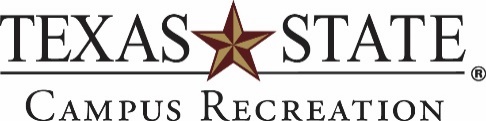 American Red Cross InstructorSupervisor:  Assistant Director of Aquatics & Safety, Graduate Assistant of Aquatics & SafetyJob Description: Responsible for planning, coordinating and teaching American Red Cross CPR/First Aid, First Aid Courses, and Lifeguard training (if applicable).Knowledge and Skills:Thorough knowledge and application of American Red Cross rescue skills and ability to teach said skillsAn understanding of facility characteristics, rules, policies and proceduresLeadership and public relations skillsCommunication skillsDecision-making skillsJob Specifics:Teach and instruct ARC classes to patron(s) and assist them in achieving their certificationPerform cleaning tasks after every Red Cross class (such as cleaning mannequins and equipment)Attend in service trainingsBe familiar with American Red Cross courses and know how to use course materials effectively.Adapt your teaching approaches to the age, experience and ability of participants so they can meet course objectivesProvide for the health and safety of participants, including ensuring that all teaching and practice areas are free of hazards, and that materials and equipment are safeCover all material requiredRecognize and respond effectively in emergencies in accordance with facility emergency action plans.Enforce all policies, rules and regulationsComplete records and reports in a timely mannerProvide input on any aspect of the Aquatics and Safety ProgramPerform additional tasks as requestedScheduling:Instructors will be assigned classes to teachEvaluation:Assist in the evaluation of ARC classes and maintenance of lesson equipment and supplies.Participants will also be allowed to fill out evaluations after every course.Other:In accordance with the Student Affairs Division/Campus Recreation Office Strategic Plan, other duties as assigned. Texas State University will not discriminate against any person (or exclude any person from participating in or receiving the benefits of any of its activities or programs) on any basis prohibited by law, including race, color, age, national origin, religion, sex or disability, veterans status or on the basis of sexual orientation.Texas State University is an Equal Employment Opportunity/Affirmative Action Employer, committed to inclusive thoughts and action in support of our diverse community. Individuals from historically underrepresented groups and all those who share our commitment to inclusivity and passion for the strength of our diversity are strongly encouraged to apply.